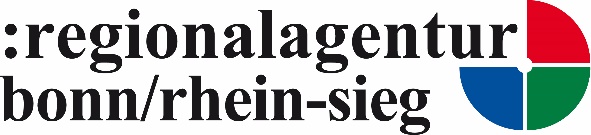 Basisdaten zur Potentialberatung NRWDaten zum UnternehmenFirmenname: 		Rechtsform:	Anschrift:		Gründungsjahr: 					 Betriebsnummer:				   Wirtschaftszweig:	(wird von der Agentur für Arbeit vergeben!)               Ansprechpartner(in):	Tel. (Durchwahl):				   Fax: Email-Adresse:	Vertretungsberechtigte(r):	(i.S.v.. unterschriftsbefugt)Kammerzugehörigkeit: Handwerkskammer  IHK   Sonstige Sozialversicherungspflichtig Beschäftigte gesamt: 

Davon Männlich: 		Weiblich: 	davon Azubis: 
Von gesamt: Teilzeitbeschäftigte in %:Neue Arbeitsplätze geplant (falls ja: Anzahl): Betriebsrat:    			 Ja		Nein		Einverständnis Betriebsrat:	 Ja		Nein		Tarifbindung:  Ja	Nein	   Vorsteuerabzug: :       Ja         NeinDaten zum BeratungsunternehmenBeratungsunternehmen / Anschrift: 	 	Geschäftsführer(in):					Tel.:					Telefax:					Ansprechpartner:				Email-Adresse:				Internet:					Angaben zum Beratungsvorhaben Ist eine Neustartberatung geplant?JaNeinWenn ja, liegt eine Subventionserhebliche Erklärung zur Entlassungsanzeige gemäß §17 Kündigungsschutzgesetz (KSchG) vor?JaNeinIst eine Transformationsberatung geplant?JaNeinIst eine Potentialberatung geplant?JaNeinWenn ja, mit welchem Beratungsschwerpunkten/ welchen Schwerpunkten?
Arbeitsorganisation (Strukturen/Prozesse, Arbeitszeit, interne/externe Kommunikation    und Kooperation) Personalentwicklung (Kompetenzentwicklung, Qualifizierung, Stärkung der      Ausbildungsfähigkeit) Demographischer Wandel (Wissensmanagement, alternsgerechte Arbeitsorganisation,      Arbeitszeit)  Digitalisierung (Gestaltung von Arbeit und Technik, Partizipation)  Gesundheit (Einführung eines nachhaltigen betrieblichen Gesundheitsmanagements,     Work-Life-Balance)Beratungszeitraum (ca.):		Von: 			Bis: Anzahl der Beratungstage   	x	   Honorar/Tag   =   	Gesamtkosten:Brutto   Netto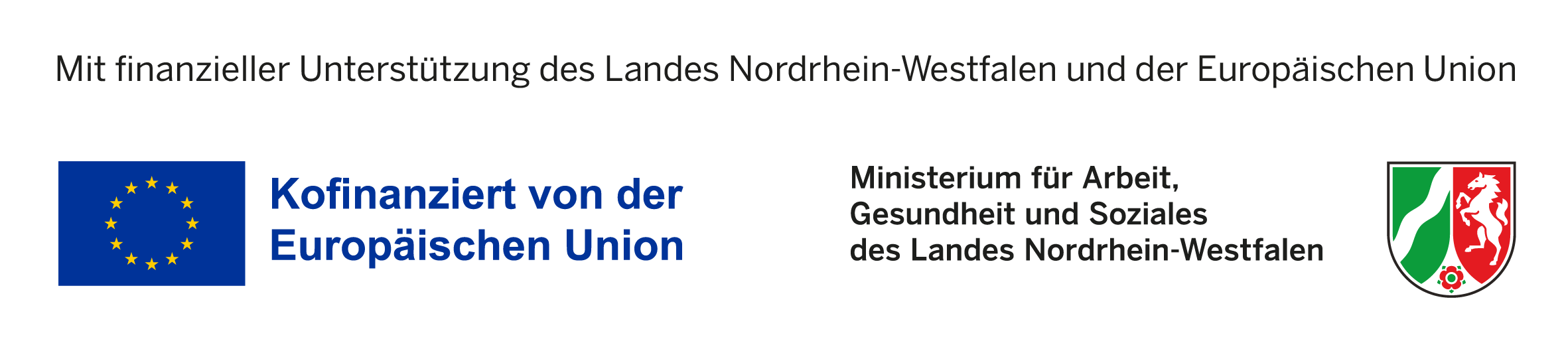 